Na temelju članka 2. Zakona o ovlasti Vlade Republike Hrvatske da uredbama uređuje pojedina pitanja iz djelokruga Hrvatskoga sabora („Narodne novine“, broj 145/23.), Vlada Republike Hrvatske je na sjednici održanoj ____________ 2024. godine donijelaUREDBUO PLAĆAMA U DRŽAVNOM UREDU ZA REVIZIJU Predmet UredbeČlanak 1.Ovom Uredbom utvrđuju se plaće ovlaštenih državnih revizora i državnih službenika i namještenika u Državnom uredu za reviziju. Rodna neutralnost izrazaČlanak 2.Izrazi koji se koriste u ovoj Uredbi, a imaju rodno značenje, koriste se neutralno i odnose se jednako na muški i ženski rod.PlaćaČlanak 3.(1) Plaću čine osnovna plaća i dodaci na plaću. (2) Osnovna plaća je umnožak koeficijenta za obračun plaće radnog mjesta na koje je ovlašteni državni revizor, odnosno službenik i namještenik raspoređen i osnovice za obračun plaće.(3) Osnovica za obračun plaće jednaka je osnovici za obračun plaće državnih službenika i namještenika.(4) Ovlašteni državni revizori te službenici i namještenici imaju pravo na dodatak na osnovnu plaću u visini od 0,5 % za svaku navršenu godinu radnog staža.(5) Ovlašteni državni revizori te službenici i namještenici imaju pravo na dodatke na plaću propisane kolektivnim ugovorom za državne službenike i namještenike.Koeficijenti za obračun plaće ovlaštenih državnih revizoraČlanak 4.Koeficijenti za obračun plaće ovlaštenih državnih revizora su: Radna mjesta službenika i namještenikaČlanak 5. Na nazive radnih mjesta službenika i namještenika u Državnom uredu za reviziju, uvjete za raspored, koeficijente za obračun plaće te prevođenje naziva radnih mjesta prema dosadašnjim propisima u nove nazive radnih mjesta odgovarajuće se primjenjuje članak 35. Zakona o plaćama u državnoj službi i javnim službama („Narodne novine“, broj 155/23.) i Uredba o nazivima radnih mjesta, uvjetima za raspored i koeficijentima za obračun plaće u državnoj službi („Narodne novine“, broj 22/24.).Koeficijent za obračun plaće radnog mjesta pomoćni revizor iznosi 1,85. Primjena kolektivnog ugovora Članak 6.Na materijalna i druga prava ovlaštenih državnih revizora te službenika i namještenika u Državnom uredu za reviziju primjenjuju se odredbe kolektivnog ugovora za državne službenike i namještenike.Prestanak važenja dosadašnjih propisaČlanak 7.Danom stupanja na snagu ove Uredbe prestaje važiti Zakon o plaćama ovlaštenih državnih revizora („Narodne novine, broj 86/98., 16/01., 27/01., 140/05. i 38/13.).Stupanje na snagu Članak 8.Ova Uredba objavit će se u „Narodnim novinama“, a stupa na snagu 1. travnja 2024.KLASA: URBROJ: Zagreb,PREDSJEDNIKmr. sc. Andrej Plenković O b r a z l o ž e n j ePrema članku 2. stavku 2. Zakona o plaćama u državnoj službi i javnim službama („Narodne novine“, broj 155/23.), odredbe toga Zakona ne primjenjuju se na zaposlenike u Državnom uredu za reviziju.Plaće glavnog državnog revizora i zamjenika glavnog državnog revizora uređene su Zakonom o obvezama i pravima državnih dužnosnika („Narodne novine“ br. 101/98, 135/98, 105/99, 25/00, 73/00, 30/01, 59/01, 114/01, 153/02, 163/03, 16/04, 30/04, 121/05, 151/05, 141/06, 17/07, 34/07, 107/07, 60/08, 38/09, 150/11, 22/13, 102/14, 103/14, 03/15, 93/16, 44/17 i 66/19.), a plaće ovlaštenih državnih revizora (pomoćnik glavnog državnog revizora, načelnik odjela, pročelnik područnog odjela, viši državni revizor i državni revizor) Zakonom o plaćama ovlaštenih državnih revizora („Narodne novine“ br. 86/98., 16/01., 27/01., 140/05. i 38/13.).Plaće zaposlenika u stručnim službama Državnog ureda za reviziju i pomoćnog revizora, koji su državni službenici i namještenici u skladu s člankom 31. stavkom 3. Zakona o Državnom uredu za reviziju („Narodne novine“, broj 25/19.), bile su propisane dosadašnjim propisima o plaćama državnih službenika i namještenika i to: člancima 108. – 112. Zakona o državnim službenicima i namještenicima („Narodne novine“, broj 27/01.) i Uredbom o nazivima radnih mjesta i koeficijentima složenosti poslova u državnoj službi („Narodne novine“, br. 37/01., 38/01. – ispravak, 71/01., 89/01., 112/01., 7/02. – ispravak, 17/03., 197/03., 21/04., 25/04. – ispravak, 66/05., 131/05., 11/07., 47/07., 109/07., 58/08., 32/09., 140/09., 21/10., 38/10., 77/10., 113/10., 22/11., 142/11., 31/12., 49/12., 60/12., 78/12., 82/12., 100/12., 124/12., 140/12., 16/13., 25/13., 52/13., 96/13., 126/13., 2/14., 94/14., 140/14., 151/14., 76/15., 100/15., 71/18., 73/19., 63/21., 13/22., 139/22., 26/23. i 87/23.).Navedeni propisi prestali su važiti 1. ožujka 2024., u skladu s člankom 52. stavkom 1. točkom 1. Zakona o plaćama u državnoj službi i javnim službama, i time je nastala pravna praznina u odnosu na plaće državnih službenika i namještenika u Državnom uredu za reviziju. Do donošenja novog Zakona o Državnom uredu za reviziju, odnosno posebnog zakona kojim će se urediti plaće zaposlenika u Državnom uredu za reviziju, zatečeni državni službenici i namještenici u Državnom uredu za reviziju nastavljaju obavljati poslove i imaju pravo na plaću prema dotadašnjim rješenjima o rasporedu.Do donošenja navedenog zakona predlaže se nazive radnih mjesta i plaće navedenih državnih službenika i namještenika urediti uredbom u skladu sa Zakonom o ovlasti Vlade Republike Hrvatske da uredbama uređuje pojedina pitanja iz djelokruga Hrvatskog sabora („Narodne novine“ br. 145/23.). Pored toga, predlaže se istom Uredbom utvrditi plaće ovlaštenih državnih revizora u većem iznosu nego prema važećim propisima, kako bi osigurao odgovarajući odnos njihovih plaća s plaćama državnih službenika i namještenika.  Također, istom Uredbom propisuje se primjena kolektivnog ugovora za državne službenike i namještenike.Zbog svega navedenog, predlaže se prestanak važenja Zakona o plaćama ovlaštenih državnih revizora („Narodne novine, broj 86/98., 16/01., 27/01., 140/05. i 38/13.). 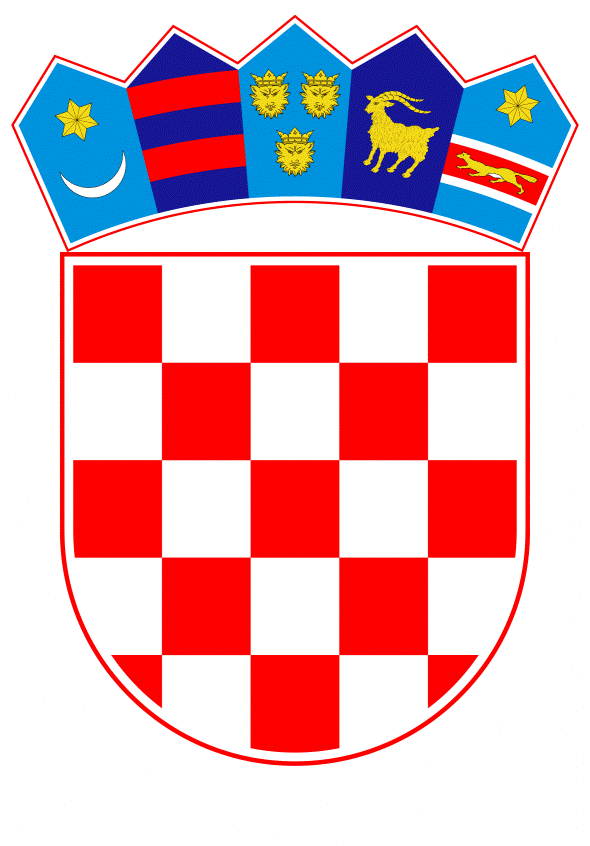 VLADA REPUBLIKE HRVATSKEZagreb, 20. ožujka 2024.___________________________________________________________________________________________________________________________________________________________________________________________________________________________Banski dvori | Trg Sv. Marka 2  | 10000 Zagreb | tel. 01 4569 222 | vlada.gov.hrNaziv radnog mjestaKoeficijent pomoćnik glavnog državnog revizora4,25načelnik odjela u državnom uredu za reviziju3,40pročelnik područnog odjela3,40viši državni revizor2,90državni revizor2,35